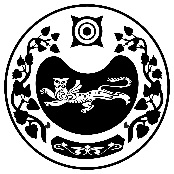           РОССИЯ ФЕДЕРАЦИЯЗЫ				РОССИЙСКАЯ ФЕДЕРАЦИЯ            ХАКАС РЕСПУЛИКАЗЫ                                                РЕСПУБЛИКА ХАКАСИЯАFБАН ПИЛТÍРÍ  РАЙОНЫ			             УСТЬ-АБАКАНСКИЙ РАЙОН            ПỸỸР ПИЛТÍРÍ  ААЛ ЧŐБÍ                                                     АДМИНИСТРАЦИЯ             АДМИНИСТРАЦИЯЗЫ                                              УСТЬ-БЮРСКОГО СЕЛЬСОВЕТАПОСТАНОВЛЕНИЕ                от 05.11.2021г.                         с. Усть-Бюр                                   № 46-пО внесении изменений в постановление № 59-п от 05.11.2020 г.об утверждении муниципальной программы «Профилактика правонарушений, обеспечение безопасности общественногопорядка на территории Усть-Бюрского сельсовета»    В целях развития системы профилактики правонарушений и повышение уровня безопасности жителей на территории Усть-Бюрского сельсовета Администрация Усть-Бюрского сельсоветаПОСТАНОВЛЯЕТ:          1.Внести изменения в постановление № 59-п от 05.11.2020 года «Об утверждении муниципальной программы «Профилактика правонарушений, обеспечение безопасности общественного порядка на территории Усть-Бюрского сельсовета» согласно приложению, к настоящему постановлению.                                                                                                                                                                                                                                                                        2.Финансирование данной программы осуществлять в пределах сметы расходов Усть-Бюрского сельсовета.         3. Контроль за выполнением настоящего Постановления оставляю за собой.Глава Усть-Бюрского сельсовета                                                                  Е.А. ХаритоноваПриложениек постановлению главыУсть-Бюрского сельсовета№ 46-п от 05.11.2021г.Муниципальная программа «Профилактика правонарушений, обеспечение безопасности общественного порядка на территории Усть-Бюрского сельсовета» с. Усть-Бюр2020 г.СОДЕРЖАНИЕСодержание……………………………………………………………………………... 2Паспорт Программы ...…………………………………………………………………..31. Содержание проблемы и обоснование необходимости еерешения программными методами……………………………………………………..52. Цели и задачи Программы………………………………………………………….. 63. Перечень целевых показателей эффективности Программы ……………………..64. Срок реализации Программы……………………………………………………….. 75. Финансовое обеспечение Программы…………………………………………….... 76. Ожидаемые социально-экономические результаты реализацииПрограммных мероприятий…………………………………………………………....77.  Управление программой и механизм ее реализации……………………………..7Приложение…………………………………………………………………………….8Паспортмуниципальная программа«Профилактика правонарушений, обеспечение безопасности и общественного порядка на территории Усть-Бюрского сельсовета на территории Усть-Бюрского сельсовета»Содержание проблемы и обоснование необходимости еерешения программными методами.        В целях формирования на территории Усть-Бюрского сельсовета эффективной многоуровневой системы профилактики преступлений и правонарушений возникла необходимость разработки и принятия муниципальной программы «Профилактика правонарушений, обеспечение безопасности и общественного порядка на территории Усть-Бюрского сельсовета» которая позволит реализовать комплекс мероприятий по локализации причин и условий, способствующих совершению преступлений, воздействию на граждан в направлении формирования их законопослушного поведения и правового воспитания, профилактики правонарушений.       На территории Усть-Бюрского сельсовета ведется целенаправленная работа по повышению безопасности граждан.  В администрации Усть-Бюрского сельсовета создана Добровольная Народная Дружина. В 2020г. действовала дружина численностью 42 человека. В течении 2020г. было совершенно 31 (2019г.-80) рейд.        За 2019 год на территории Усть-Бюрского сельсовета зарегистрировано 270 сообщений и заявлений граждан. По данным сообщениям и заявлениям возбуждено 24 уголовных дела (АППГ-32): количество совершенных краж - 10 (АППГ-9), незаконная рубка лесных насаждений – 2 (АППГ-4), незаконное приобретение, хранение, перевозка, изготовление, переработка наркотических средств - 2 (АППГ-3), незаконное приобретение, передача, сбыт, хранение, перевозка или ношение оружия – 3 (АППГ-2), изнасилование – 1 (АППГ-1), насильственные действия сексуального характера – 1 (АППГ-0), Действия сексуального характера с лицом не достигшим шестнадцатилетнего возраста – 1 (АППГ-0), нарушение правил дорожного движения и эксплуатации транспортных средств – 3 (АППГ-3), уклонение от административного надзора – 1 (АППГ-0).      В 2019г. было выявлено 65 (АППГ-51) административных правонарушений: мелкое хулиганство 18 (АППГ-10), распитие спиртных напитков в общественных местах – 1 (АППГ-2), побои – 15 (АППГ-9), повреждение имущества – 3 (АППГ-3), мелкое хищение – 2 (АППГ-3), уклонение от исполнения административного наказания – 4 (АППГ-11), неисполнение родительских обязанностей – 1 (АППГ-7), заведомо ложный вызов спецслужб – 2 (АППГ-0), хранение наркотических средств – 1 (АППГ-0), употребление наркотических средств – 1 (АППГ-0), иные правонарушения – 17.     Анализ преступности на территории Усть-Бюрского сельсовета показал, что количество преступлений за 2019 г. увеличилось. Сложившееся положение требует разработки и реализации мер, направленных на решение задач повышения защищенности населения.      Одной из мер по обеспечению порядка и безопасности, принимаемой администрацией Усть-Бюрского сельсовета, является разработка и реализация программы предупреждение правонарушений, что может обеспечить создание на территории эффективно действующей системы профилактики. Выполнение программных мероприятий позволит развить межведомственное взаимодействие, повысить роль администрации Усть-Бюрского сельсовета, учреждений социальной сферы, расширить участие населения в охране правопорядка.         Большую роль в профилактике правонарушений играет вовлечение населения в культурные и досуговые мероприятия. Особе место в организации и проведении профилактических мероприятиях отведено учреждениям культуры и спорта. Их главная задача по предупреждению правонарушений - организация досуга и привлечение населения к различным культурно-массовым, оздоровительным мероприятиям.      Сложившееся положение требует разработки и реализации мер, направленных на решение задач повышения защищенности населения, которая на современном этапе является одной из наиболее приоритетных. При этом проблемы безопасности населения Усть-Бюрского сельсовета должны решаться программными методами.Цели и задачиЦель программы:развитие системы профилактики правонарушений и повышение уровня безопасности жителей на территории Усть-Бюрского сельсовета  Задачи программы:совершенствование системы профилактики правонарушений, межведомственного взаимодействия органов исполнительной власти, местного самоуправления, правоохранительных органов, контрольно-надзорных структур и общественных организаций;повышение уровня правового, культурного, нравственного, спортивного и военно-патриотического воспитания граждан;обеспечение социальной реабилитации ранее судимых граждан;профилактика краж скота;  информационно-методическое обеспечение деятельности по профилактике правонарушений; обеспечение безопасности дорожного движения.              Перечень целевых показателей эффективности программыСрок реализации программыСрок реализации Программы 2019-2024 годы.Финансовое обеспечение ПрограммыОбщий объем финансирования из местного бюджета составляет 139 600 рублей в том числе по годам:2019 год – 20 000 руб.2020 год – 42 600 руб.2021 год – 17 000 руб.2022 год – 20 000 руб.2023 год – 20 000 руб.2024 год – 20 000 руб.   Источник финансирования программы – бюджет администрации Усть-Бюрского сельсовета.Объем средств может ежегодно уточняться в установленном порядке.    Финансовое средства, предусмотренные на реализацию мероприятий программы представлены в приложении №2.  Ожидаемые социально-экономические результаты реализации Программных мероприятий      Реализация мероприятий Программы позволит снизить количества зарегистрированных правонарушений, сократить рецидивность преступлений, активизировать информационную работу по информированию граждан о деятельности по борьбе с преступностью. Управление программой и механизм ее реализации            Администрация Усть-Бюрского сельсовета осуществляет контроль и несет ответственность за выполнение мероприятий Программы, рациональное использование выделяемых бюджетных средств, издает нормативные акты, направленные на выполнение соответствующих программных мероприятий.Общий контроль за реализацией и контроль текущих мероприятий осуществляет глава Усть-Бюрского сельсовета.  Приложение №1к муниципальной программе «Профилактика правонарушений, обеспечение Безопасности общественного порядка на территории Усть-Бюрского сельсовета»Перечень основных мероприятий Наименование ПрограммыМуниципальная программа«Профилактика правонарушений, обеспечение безопасности и общественного порядка на территории Усть-Бюрского сельсовета»Ответственный исполнительАдминистрация Усть-Бюрского сельсоветаЦель ПрограммыРазвитие системы профилактики правонарушений и повышение уровня безопасности жителей на территории Усть-Бюрского сельсовета  Задачи ПрограммыСовершенствование системы профилактики правонарушений, межведомственного взаимодействия органов исполнительной власти, местного самоуправления, правоохранительных органов, контрольно-надзорных структур и общественных организаций.Повышение уровня правового, культурного, нравственного, спортивного и военно-патриотического воспитания граждан.  Обеспечение социальной реабилитации ранее судимых граждан.Профилактика краж скота.  Информационно-методическое обеспечение деятельности по профилактике правонарушений.  Обеспечение безопасности дорожного движения.Целевые показатели эффективности Программы1. Снижение общего количества зарегистрированных правонарушений:2019 год на 1%2020 год на 1%2021 год на 1%2022 год на 1%2023 год на 1%2024 год на 1%2. Снижение количества зарегистрированных правонарушений среди ранее судимых граждан:2019 год на 1%2020 год на 1%2021 год на 1%2022 год на 1%2023 год на 1%2024 год на 1%3.  Снижение количества случаев краж скота:2019 год на 1%2020 год на 1%2021 год на 1%2022 год на 1%2023 год на 1%2024 год на 1%4. Увеличение количества мероприятий по повышению уровня правового, культурного, нравственного, спортивного и военно-патриотического воспитания граждан:2019 год на 1%2020 год на 1%2021 год на 1%2022 год на 1%2023 год на 1%2024 год на 1%5. Увеличение количества граждан, вовлечённых в охрану общественного порядка:2019 год на 1%2020 год на 1%2021 год на 1%2022 год на 1%2023 год на 1%2024 год на 1%Объем и источникифинансирования ПрограммыОбщий объем финансирования из местного бюджета составляет 139 600 рублей в том числе по годам:2019 год – 20 000 руб.2020 год – 42 600 руб.2021 год – 17 000 руб.2022 год – 20 000 руб.2023 год – 20 000 руб.2024 год – 20 000 руб.Ожидаемые результаты реализации ПрограммыСнижение количества зарегистрированных правонарушений на территории Усть-Бюрского сельсовета.Сокращение рецидивной преступности.Активная информационная работа по информированию граждан о деятельности по борьбе с преступностью.ПриложенияПриложение 1: Перечень основных мероприятийПриложение 2: Финансовое обеспечение Программы №п/пНаименование целевых индикаторов, показателейЕд.измер.2019г.2020г.2021г.2022г.2023г2024гитоговое значение1Снижение общего количества зарегистрированных правонарушений % 11111162Снижение количества зарегистрированных правонарушений среди ранее судимых граждан%11111163Снижение количества случаев краж скота%11111164Увеличение количества мероприятий по повышению уровня правового, культурного, нравственного, спортивного и военно-патриотического воспитания граждан  %11111165Увеличение количества граждан, вовлеченных в охрану общественного порядка%1111116N 
п/пN 
п/пНаименование мероприятияНаименование мероприятияОбъем финансирования, рублей      Объем финансирования, рублей      Объем финансирования, рублей      Объем финансирования, рублей      Объем финансирования, рублей      Объем финансирования, рублей      Объем финансирования, рублей      Объем финансирования, рублей      Объем финансирования, рублей      Объем финансирования, рублей      Объем финансирования, рублей      Объем финансирования, рублей      Объем финансирования, рублей      Объем финансирования, рублей      Объем финансирования, рублей      Объем финансирования, рублей      Объем финансирования, рублей      Объем финансирования, рублей      Ответственный
исполнительОтветственный
исполнительN 
п/пN 
п/пНаименование мероприятияНаименование мероприятия2019г.2019г.2019г.2020г.2020г.2020г.    2021г.    2021г.    2021г.2022г.2022г.2023г.2023г.2024г.2024г.2024г.всеговсегоОтветственный
исполнительОтветственный
исполнитель1. Профилактика правонарушений                       1. Профилактика правонарушений                       1. Профилактика правонарушений                       1. Профилактика правонарушений                       1. Профилактика правонарушений                       200002000020000426004260042600170001700020000200002000020000200002000020000139 600139 6001.11.1Мероприятия по обеспечению общественного порядка и противодействию преступности Мероприятия по обеспечению общественного порядка и противодействию преступности 20000200002000042600426004260017000170001700020000200002000020000200002000020000139 600139 600Администрация Усть-Бюрского сельсоветаАдминистрация Усть-Бюрского сельсовета1.1.11.1.1Поощрение членов ДНДПоощрение членов ДНД1500015000150001.1.21.1.2Приобретение баннеровПриобретение баннеров2000200020002. Совершенствование систем профилактики правонарушений, межведомственного взаимодействия органов исполнительной власти, местного самоуправления, правоохранительных органов исполнительной власти, местного самоуправления, правоохранительных органов, контрольно-надзорных структур и общественных организаций   2. Совершенствование систем профилактики правонарушений, межведомственного взаимодействия органов исполнительной власти, местного самоуправления, правоохранительных органов исполнительной власти, местного самоуправления, правоохранительных органов, контрольно-надзорных структур и общественных организаций   2. Совершенствование систем профилактики правонарушений, межведомственного взаимодействия органов исполнительной власти, местного самоуправления, правоохранительных органов исполнительной власти, местного самоуправления, правоохранительных органов, контрольно-надзорных структур и общественных организаций   2. Совершенствование систем профилактики правонарушений, межведомственного взаимодействия органов исполнительной власти, местного самоуправления, правоохранительных органов исполнительной власти, местного самоуправления, правоохранительных органов, контрольно-надзорных структур и общественных организаций   2. Совершенствование систем профилактики правонарушений, межведомственного взаимодействия органов исполнительной власти, местного самоуправления, правоохранительных органов исполнительной власти, местного самоуправления, правоохранительных органов, контрольно-надзорных структур и общественных организаций   2. Совершенствование систем профилактики правонарушений, межведомственного взаимодействия органов исполнительной власти, местного самоуправления, правоохранительных органов исполнительной власти, местного самоуправления, правоохранительных органов, контрольно-надзорных структур и общественных организаций   2. Совершенствование систем профилактики правонарушений, межведомственного взаимодействия органов исполнительной власти, местного самоуправления, правоохранительных органов исполнительной власти, местного самоуправления, правоохранительных органов, контрольно-надзорных структур и общественных организаций   2. Совершенствование систем профилактики правонарушений, межведомственного взаимодействия органов исполнительной власти, местного самоуправления, правоохранительных органов исполнительной власти, местного самоуправления, правоохранительных органов, контрольно-надзорных структур и общественных организаций   2. Совершенствование систем профилактики правонарушений, межведомственного взаимодействия органов исполнительной власти, местного самоуправления, правоохранительных органов исполнительной власти, местного самоуправления, правоохранительных органов, контрольно-надзорных структур и общественных организаций   2. Совершенствование систем профилактики правонарушений, межведомственного взаимодействия органов исполнительной власти, местного самоуправления, правоохранительных органов исполнительной власти, местного самоуправления, правоохранительных органов, контрольно-надзорных структур и общественных организаций   2. Совершенствование систем профилактики правонарушений, межведомственного взаимодействия органов исполнительной власти, местного самоуправления, правоохранительных органов исполнительной власти, местного самоуправления, правоохранительных органов, контрольно-надзорных структур и общественных организаций   2. Совершенствование систем профилактики правонарушений, межведомственного взаимодействия органов исполнительной власти, местного самоуправления, правоохранительных органов исполнительной власти, местного самоуправления, правоохранительных органов, контрольно-надзорных структур и общественных организаций   2. Совершенствование систем профилактики правонарушений, межведомственного взаимодействия органов исполнительной власти, местного самоуправления, правоохранительных органов исполнительной власти, местного самоуправления, правоохранительных органов, контрольно-надзорных структур и общественных организаций   2. Совершенствование систем профилактики правонарушений, межведомственного взаимодействия органов исполнительной власти, местного самоуправления, правоохранительных органов исполнительной власти, местного самоуправления, правоохранительных органов, контрольно-надзорных структур и общественных организаций   2. Совершенствование систем профилактики правонарушений, межведомственного взаимодействия органов исполнительной власти, местного самоуправления, правоохранительных органов исполнительной власти, местного самоуправления, правоохранительных органов, контрольно-надзорных структур и общественных организаций   2. Совершенствование систем профилактики правонарушений, межведомственного взаимодействия органов исполнительной власти, местного самоуправления, правоохранительных органов исполнительной власти, местного самоуправления, правоохранительных органов, контрольно-надзорных структур и общественных организаций   2. Совершенствование систем профилактики правонарушений, межведомственного взаимодействия органов исполнительной власти, местного самоуправления, правоохранительных органов исполнительной власти, местного самоуправления, правоохранительных органов, контрольно-надзорных структур и общественных организаций   2. Совершенствование систем профилактики правонарушений, межведомственного взаимодействия органов исполнительной власти, местного самоуправления, правоохранительных органов исполнительной власти, местного самоуправления, правоохранительных органов, контрольно-надзорных структур и общественных организаций   2. Совершенствование систем профилактики правонарушений, межведомственного взаимодействия органов исполнительной власти, местного самоуправления, правоохранительных органов исполнительной власти, местного самоуправления, правоохранительных органов, контрольно-надзорных структур и общественных организаций   2. Совершенствование систем профилактики правонарушений, межведомственного взаимодействия органов исполнительной власти, местного самоуправления, правоохранительных органов исполнительной власти, местного самоуправления, правоохранительных органов, контрольно-надзорных структур и общественных организаций   2. Совершенствование систем профилактики правонарушений, межведомственного взаимодействия органов исполнительной власти, местного самоуправления, правоохранительных органов исполнительной власти, местного самоуправления, правоохранительных органов, контрольно-надзорных структур и общественных организаций   2. Совершенствование систем профилактики правонарушений, межведомственного взаимодействия органов исполнительной власти, местного самоуправления, правоохранительных органов исполнительной власти, местного самоуправления, правоохранительных органов, контрольно-надзорных структур и общественных организаций   2. Совершенствование систем профилактики правонарушений, межведомственного взаимодействия органов исполнительной власти, местного самоуправления, правоохранительных органов исполнительной власти, местного самоуправления, правоохранительных органов, контрольно-надзорных структур и общественных организаций   2. Совершенствование систем профилактики правонарушений, межведомственного взаимодействия органов исполнительной власти, местного самоуправления, правоохранительных органов исполнительной власти, местного самоуправления, правоохранительных органов, контрольно-надзорных структур и общественных организаций   2.12.1Разработка и утверждение комплекса мероприятий по профилактике правонарушений  Разработка и утверждение комплекса мероприятий по профилактике правонарушений  Не требует финансированияНе требует финансированияНе требует финансированияНе требует финансированияНе требует финансированияНе требует финансированияНе требует финансированияНе требует финансированияНе требует финансированияНе требует финансированияНе требует финансированияНе требует финансированияНе требует финансированияНе требует финансированияНе требует финансированияНе требует финансированияНе требует финансированияНе требует финансированияАдминистрация Усть-Бюрского сельсоветаАдминистрация Усть-Бюрского сельсовета2.22.2Разработка и принятие постановлений, распоряжений главы администрации в сфере профилактике правонарушений Разработка и принятие постановлений, распоряжений главы администрации в сфере профилактике правонарушений Не требует финансированияНе требует финансированияНе требует финансированияНе требует финансированияНе требует финансированияНе требует финансированияНе требует финансированияНе требует финансированияНе требует финансированияНе требует финансированияНе требует финансированияНе требует финансированияНе требует финансированияНе требует финансированияНе требует финансированияНе требует финансированияНе требует финансированияНе требует финансированияАдминистрация Усть-Бюрского сельсоветаАдминистрация Усть-Бюрского сельсовета2.32.3Проведение отчетов участкового уполномоченного на сессии Совета депутатов и перед населением на сходеПроведение отчетов участкового уполномоченного на сессии Совета депутатов и перед населением на сходеНе требует финансированияНе требует финансированияНе требует финансированияНе требует финансированияНе требует финансированияНе требует финансированияНе требует финансированияНе требует финансированияНе требует финансированияНе требует финансированияНе требует финансированияНе требует финансированияНе требует финансированияНе требует финансированияНе требует финансированияНе требует финансированияНе требует финансированияНе требует финансированияАдминистрация Усть-Бюрского сельсоветаАдминистрация Усть-Бюрского сельсовета2.42.4Создание информационной базы данных нормативных, правовых документов, учебно-программных и методических материалов в сфере профилактики правонарушений   Создание информационной базы данных нормативных, правовых документов, учебно-программных и методических материалов в сфере профилактики правонарушений   Не требует финансированияНе требует финансированияНе требует финансированияНе требует финансированияНе требует финансированияНе требует финансированияНе требует финансированияНе требует финансированияНе требует финансированияНе требует финансированияНе требует финансированияНе требует финансированияНе требует финансированияНе требует финансированияНе требует финансированияНе требует финансированияНе требует финансированияНе требует финансированияАдминистрация Усть-Бюрского сельсоветаАдминистрация Усть-Бюрского сельсовета2.52.5Анализ состояния преступности и правонарушений на территории Усть-Бюрского сельсоветаАнализ состояния преступности и правонарушений на территории Усть-Бюрского сельсоветаНе требует финансированияНе требует финансированияНе требует финансированияНе требует финансированияНе требует финансированияНе требует финансированияНе требует финансированияНе требует финансированияНе требует финансированияНе требует финансированияНе требует финансированияНе требует финансированияНе требует финансированияНе требует финансированияНе требует финансированияНе требует финансированияНе требует финансированияНе требует финансированияАдминистрация Усть-Бюрского сельсовета, Администрация Усть-Бюрского сельсовета, 2.62.6Ведение банка данных семей, находящихся в социально опасном положенииВедение банка данных семей, находящихся в социально опасном положенииНе требует финансированияНе требует финансированияНе требует финансированияНе требует финансированияНе требует финансированияНе требует финансированияНе требует финансированияНе требует финансированияНе требует финансированияНе требует финансированияНе требует финансированияНе требует финансированияНе требует финансированияНе требует финансированияНе требует финансированияНе требует финансированияНе требует финансированияНе требует финансированияАдминистрация Усть-Бюрского сельсоветаАдминистрация Усть-Бюрского сельсовета2.72.7Публикация материалов по профилактике правонарушений в спецвыпуске Усть-Бюрские вестиПубликация материалов по профилактике правонарушений в спецвыпуске Усть-Бюрские вестиНе требует финансированияНе требует финансированияНе требует финансированияНе требует финансированияНе требует финансированияНе требует финансированияНе требует финансированияНе требует финансированияНе требует финансированияНе требует финансированияНе требует финансированияНе требует финансированияНе требует финансированияНе требует финансированияНе требует финансированияНе требует финансированияНе требует финансированияНе требует финансированияАдминистрация Усть-Бюрского сельсовета, БиблиотекаАдминистрация Усть-Бюрского сельсовета, Библиотека3.   Повышение уровня правового, культурного, нравственного, спортивного и военно-патриотического воспитания граждан  3.   Повышение уровня правового, культурного, нравственного, спортивного и военно-патриотического воспитания граждан  3.   Повышение уровня правового, культурного, нравственного, спортивного и военно-патриотического воспитания граждан  3.   Повышение уровня правового, культурного, нравственного, спортивного и военно-патриотического воспитания граждан  3.   Повышение уровня правового, культурного, нравственного, спортивного и военно-патриотического воспитания граждан  3.   Повышение уровня правового, культурного, нравственного, спортивного и военно-патриотического воспитания граждан  3.   Повышение уровня правового, культурного, нравственного, спортивного и военно-патриотического воспитания граждан  3.   Повышение уровня правового, культурного, нравственного, спортивного и военно-патриотического воспитания граждан  3.   Повышение уровня правового, культурного, нравственного, спортивного и военно-патриотического воспитания граждан  3.   Повышение уровня правового, культурного, нравственного, спортивного и военно-патриотического воспитания граждан  3.   Повышение уровня правового, культурного, нравственного, спортивного и военно-патриотического воспитания граждан  3.   Повышение уровня правового, культурного, нравственного, спортивного и военно-патриотического воспитания граждан  3.   Повышение уровня правового, культурного, нравственного, спортивного и военно-патриотического воспитания граждан  3.   Повышение уровня правового, культурного, нравственного, спортивного и военно-патриотического воспитания граждан  3.   Повышение уровня правового, культурного, нравственного, спортивного и военно-патриотического воспитания граждан  3.   Повышение уровня правового, культурного, нравственного, спортивного и военно-патриотического воспитания граждан  3.   Повышение уровня правового, культурного, нравственного, спортивного и военно-патриотического воспитания граждан  3.   Повышение уровня правового, культурного, нравственного, спортивного и военно-патриотического воспитания граждан  3.   Повышение уровня правового, культурного, нравственного, спортивного и военно-патриотического воспитания граждан  3.   Повышение уровня правового, культурного, нравственного, спортивного и военно-патриотического воспитания граждан  3.   Повышение уровня правового, культурного, нравственного, спортивного и военно-патриотического воспитания граждан  3.   Повышение уровня правового, культурного, нравственного, спортивного и военно-патриотического воспитания граждан  3.   Повышение уровня правового, культурного, нравственного, спортивного и военно-патриотического воспитания граждан  3.   Повышение уровня правового, культурного, нравственного, спортивного и военно-патриотического воспитания граждан  3.13.1Организация и проведение мероприятий, направленных на формирование духовно-нравственных ценностей, правовое, патриотическое воспитание   Организация и проведение мероприятий, направленных на формирование духовно-нравственных ценностей, правовое, патриотическое воспитание   Не требует финансированияНе требует финансированияНе требует финансированияНе требует финансированияНе требует финансированияНе требует финансированияНе требует финансированияНе требует финансированияНе требует финансированияНе требует финансированияНе требует финансированияНе требует финансированияНе требует финансированияНе требует финансированияНе требует финансированияНе требует финансированияНе требует финансированияНе требует финансированияАдминистрация Усть-Бюрского сельсовета, МКУ Усть-Бюрский СДК, Библиотека, МОУ Усть-Бюрская СОШ Администрация Усть-Бюрского сельсовета, МКУ Усть-Бюрский СДК, Библиотека, МОУ Усть-Бюрская СОШ 3.23.2Участие в районных мероприятиях по актуальным проблемам профилактики правонарушений Участие в районных мероприятиях по актуальным проблемам профилактики правонарушений Не требует финансированияНе требует финансированияНе требует финансированияНе требует финансированияНе требует финансированияНе требует финансированияНе требует финансированияНе требует финансированияНе требует финансированияНе требует финансированияНе требует финансированияНе требует финансированияНе требует финансированияНе требует финансированияНе требует финансированияНе требует финансированияНе требует финансированияНе требует финансированияАдминистрация Усть-Бюрского сельсовета, МКУ Усть-Бюрский СДК, Библиотека, МОУ Усть-Бюрская СОШАдминистрация Усть-Бюрского сельсовета, МКУ Усть-Бюрский СДК, Библиотека, МОУ Усть-Бюрская СОШ 4.  Обеспечение социальной реабилитации ранее судимых граждан 4.  Обеспечение социальной реабилитации ранее судимых граждан 4.  Обеспечение социальной реабилитации ранее судимых граждан 4.  Обеспечение социальной реабилитации ранее судимых граждан 4.  Обеспечение социальной реабилитации ранее судимых граждан 4.  Обеспечение социальной реабилитации ранее судимых граждан 4.  Обеспечение социальной реабилитации ранее судимых граждан 4.  Обеспечение социальной реабилитации ранее судимых граждан 4.  Обеспечение социальной реабилитации ранее судимых граждан 4.  Обеспечение социальной реабилитации ранее судимых граждан 4.  Обеспечение социальной реабилитации ранее судимых граждан 4.  Обеспечение социальной реабилитации ранее судимых граждан 4.  Обеспечение социальной реабилитации ранее судимых граждан 4.  Обеспечение социальной реабилитации ранее судимых граждан 4.  Обеспечение социальной реабилитации ранее судимых граждан 4.  Обеспечение социальной реабилитации ранее судимых граждан 4.  Обеспечение социальной реабилитации ранее судимых граждан 4.  Обеспечение социальной реабилитации ранее судимых граждан 4.  Обеспечение социальной реабилитации ранее судимых граждан 4.  Обеспечение социальной реабилитации ранее судимых граждан 4.  Обеспечение социальной реабилитации ранее судимых граждан 4.  Обеспечение социальной реабилитации ранее судимых граждан 4.  Обеспечение социальной реабилитации ранее судимых граждан 4.  Обеспечение социальной реабилитации ранее судимых граждан4.14.1Создание банка данных на лиц, освободившихся из мест лишения свободыСоздание банка данных на лиц, освободившихся из мест лишения свободыНе требует финансированияНе требует финансированияНе требует финансированияНе требует финансированияНе требует финансированияНе требует финансированияНе требует финансированияНе требует финансированияНе требует финансированияНе требует финансированияНе требует финансированияНе требует финансированияНе требует финансированияНе требует финансированияНе требует финансированияНе требует финансированияНе требует финансированияНе требует финансированияАдминистрация Усть-Бюрского сельсоветаАдминистрация Усть-Бюрского сельсовета4.24.2Проведение работ по оказанию поддержки граждан, освободившихся из мест лишения свободы, по их социальной адаптации, трудоустройству и вовлечению в нормальную жизнь поселенияПроведение работ по оказанию поддержки граждан, освободившихся из мест лишения свободы, по их социальной адаптации, трудоустройству и вовлечению в нормальную жизнь поселенияНе требует финансированияНе требует финансированияНе требует финансированияНе требует финансированияНе требует финансированияНе требует финансированияНе требует финансированияНе требует финансированияНе требует финансированияНе требует финансированияНе требует финансированияНе требует финансированияНе требует финансированияНе требует финансированияНе требует финансированияНе требует финансированияНе требует финансированияНе требует финансированияАдминистрация Усть-Бюрского сельсоветаАдминистрация Усть-Бюрского сельсовета5. Профилактика краж скота   5. Профилактика краж скота   5. Профилактика краж скота   5. Профилактика краж скота   5. Профилактика краж скота   5. Профилактика краж скота   5. Профилактика краж скота   5. Профилактика краж скота   5. Профилактика краж скота   5. Профилактика краж скота   5. Профилактика краж скота   5. Профилактика краж скота   5. Профилактика краж скота   5. Профилактика краж скота   5. Профилактика краж скота   5. Профилактика краж скота   5. Профилактика краж скота   5. Профилактика краж скота   5. Профилактика краж скота   5. Профилактика краж скота   5. Профилактика краж скота   5. Профилактика краж скота   5. Профилактика краж скота   5. Профилактика краж скота   5.15.1Организация и проведение мероприятий по установлению мест для организации выпаса скотаОрганизация и проведение мероприятий по установлению мест для организации выпаса скотаНе требует финансированияНе требует финансированияНе требует финансированияНе требует финансированияНе требует финансированияНе требует финансированияНе требует финансированияНе требует финансированияНе требует финансированияНе требует финансированияНе требует финансированияНе требует финансированияНе требует финансированияНе требует финансированияНе требует финансированияНе требует финансированияНе требует финансированияНе требует финансированияАдминистрация Усть-Бюрского сельсоветаАдминистрация Усть-Бюрского сельсовета5.25.2Проведение мероприятий по биркованию скота в КФХ и личных подсобных хозяйствахПроведение мероприятий по биркованию скота в КФХ и личных подсобных хозяйствахНе требует финансированияНе требует финансированияНе требует финансированияНе требует финансированияНе требует финансированияНе требует финансированияНе требует финансированияНе требует финансированияНе требует финансированияНе требует финансированияНе требует финансированияНе требует финансированияНе требует финансированияНе требует финансированияНе требует финансированияНе требует финансированияНе требует финансированияНе требует финансированияАдминистрация Усть-Бюрского сельсоветаАдминистрация Усть-Бюрского сельсовета5.35.3Организация и проведение мероприятий по выявлению фактов неорганизованного выпаса скота, потравы посевов, установлению правонарушителей и применению к ним мер административного воздействияОрганизация и проведение мероприятий по выявлению фактов неорганизованного выпаса скота, потравы посевов, установлению правонарушителей и применению к ним мер административного воздействияНе требует финансированияНе требует финансированияНе требует финансированияНе требует финансированияНе требует финансированияНе требует финансированияНе требует финансированияНе требует финансированияНе требует финансированияНе требует финансированияНе требует финансированияНе требует финансированияНе требует финансированияНе требует финансированияНе требует финансированияНе требует финансированияНе требует финансированияНе требует финансированияАдминистрация Усть-Бюрского сельсоветаАдминистрация Усть-Бюрского сельсовета5.45.4Организация и проведение агитационной, разъяснительной работы с гражданами по вопросам профилактики краж скота Организация и проведение агитационной, разъяснительной работы с гражданами по вопросам профилактики краж скота Не требует финансированияНе требует финансированияНе требует финансированияНе требует финансированияНе требует финансированияНе требует финансированияНе требует финансированияНе требует финансированияНе требует финансированияНе требует финансированияНе требует финансированияНе требует финансированияНе требует финансированияНе требует финансированияНе требует финансированияНе требует финансированияНе требует финансированияНе требует финансированияАдминистрация Усть-Бюрского сельсоветаАдминистрация Усть-Бюрского сельсовета5.55.5Публикация материалов по профилактике краж ската в спецвыпуске «Усть-Бюрские вести»Публикация материалов по профилактике краж ската в спецвыпуске «Усть-Бюрские вести»Не требует финансированияНе требует финансированияНе требует финансированияНе требует финансированияНе требует финансированияНе требует финансированияНе требует финансированияНе требует финансированияНе требует финансированияНе требует финансированияНе требует финансированияНе требует финансированияНе требует финансированияНе требует финансированияНе требует финансированияНе требует финансированияНе требует финансированияНе требует финансированияАдминистрация Усть-Бюрского сельсоветаАдминистрация Усть-Бюрского сельсовета6.  Информационно-методическое обеспечение деятельности по профилактике правонарушений. 6.  Информационно-методическое обеспечение деятельности по профилактике правонарушений. 6.  Информационно-методическое обеспечение деятельности по профилактике правонарушений. 6.  Информационно-методическое обеспечение деятельности по профилактике правонарушений. 6.  Информационно-методическое обеспечение деятельности по профилактике правонарушений. 6.  Информационно-методическое обеспечение деятельности по профилактике правонарушений. 6.  Информационно-методическое обеспечение деятельности по профилактике правонарушений. 6.  Информационно-методическое обеспечение деятельности по профилактике правонарушений. 6.  Информационно-методическое обеспечение деятельности по профилактике правонарушений. 6.  Информационно-методическое обеспечение деятельности по профилактике правонарушений. 6.  Информационно-методическое обеспечение деятельности по профилактике правонарушений. 6.  Информационно-методическое обеспечение деятельности по профилактике правонарушений. 6.  Информационно-методическое обеспечение деятельности по профилактике правонарушений. 6.  Информационно-методическое обеспечение деятельности по профилактике правонарушений. 6.  Информационно-методическое обеспечение деятельности по профилактике правонарушений. 6.  Информационно-методическое обеспечение деятельности по профилактике правонарушений. 6.  Информационно-методическое обеспечение деятельности по профилактике правонарушений. 6.  Информационно-методическое обеспечение деятельности по профилактике правонарушений. 6.  Информационно-методическое обеспечение деятельности по профилактике правонарушений. 6.  Информационно-методическое обеспечение деятельности по профилактике правонарушений. 6.  Информационно-методическое обеспечение деятельности по профилактике правонарушений. 6.  Информационно-методическое обеспечение деятельности по профилактике правонарушений. 6.  Информационно-методическое обеспечение деятельности по профилактике правонарушений. 6.  Информационно-методическое обеспечение деятельности по профилактике правонарушений. 6.16.1Информирование жителей с. Усть-Бюр в спецвыпуске о способах и средствах правомерной защиты от преступных посягательств, о результатах работы ДНД, участкового уполномоченного   Информирование жителей с. Усть-Бюр в спецвыпуске о способах и средствах правомерной защиты от преступных посягательств, о результатах работы ДНД, участкового уполномоченного   Не требует финансированияНе требует финансированияНе требует финансированияНе требует финансированияНе требует финансированияНе требует финансированияНе требует финансированияНе требует финансированияНе требует финансированияНе требует финансированияНе требует финансированияНе требует финансированияНе требует финансированияНе требует финансированияНе требует финансированияНе требует финансированияНе требует финансированияНе требует финансированияАдминистрация Усть-Бюрского сельсоветаАдминистрация Усть-Бюрского сельсовета6.26.2Размещение в спецвыпуске «Усть-Бюрские вести» материалов по вопросам профилактики правонарушенийРазмещение в спецвыпуске «Усть-Бюрские вести» материалов по вопросам профилактики правонарушенийНе требует финансированияНе требует финансированияНе требует финансированияНе требует финансированияНе требует финансированияНе требует финансированияНе требует финансированияНе требует финансированияНе требует финансированияНе требует финансированияНе требует финансированияНе требует финансированияНе требует финансированияНе требует финансированияНе требует финансированияНе требует финансированияНе требует финансированияНе требует финансированияАдминистрация Усть-Бюрского сельсоветаАдминистрация Усть-Бюрского сельсоветаОбеспечение безопасности дорожного движенияОбеспечение безопасности дорожного движенияОбеспечение безопасности дорожного движенияОбеспечение безопасности дорожного движенияОбеспечение безопасности дорожного движенияОбеспечение безопасности дорожного движенияОбеспечение безопасности дорожного движенияОбеспечение безопасности дорожного движенияОбеспечение безопасности дорожного движенияОбеспечение безопасности дорожного движенияОбеспечение безопасности дорожного движенияОбеспечение безопасности дорожного движенияОбеспечение безопасности дорожного движенияОбеспечение безопасности дорожного движенияОбеспечение безопасности дорожного движенияОбеспечение безопасности дорожного движенияОбеспечение безопасности дорожного движенияОбеспечение безопасности дорожного движенияОбеспечение безопасности дорожного движенияОбеспечение безопасности дорожного движенияОбеспечение безопасности дорожного движенияОбеспечение безопасности дорожного движенияОбеспечение безопасности дорожного движенияОбеспечение безопасности дорожного движения7.17.1Разработка и принятие нормативных документов, регламентирующих деятельность в целях безопасности дорожного движенияРазработка и принятие нормативных документов, регламентирующих деятельность в целях безопасности дорожного движенияНе требует финансированияНе требует финансированияНе требует финансированияНе требует финансированияНе требует финансированияНе требует финансированияНе требует финансированияНе требует финансированияНе требует финансированияНе требует финансированияНе требует финансированияНе требует финансированияНе требует финансированияНе требует финансированияНе требует финансированияНе требует финансированияНе требует финансированияНе требует финансированияАдминистрация Усть-Бюрского сельсоветаАдминистрация Усть-Бюрского сельсовета7.27.2Проведение профилактических мероприятий в области организации безопасности дорожного движения с привлечением заинтересованных лицПроведение профилактических мероприятий в области организации безопасности дорожного движения с привлечением заинтересованных лицНе требует финансированияНе требует финансированияНе требует финансированияНе требует финансированияНе требует финансированияНе требует финансированияНе требует финансированияНе требует финансированияНе требует финансированияНе требует финансированияНе требует финансированияНе требует финансированияНе требует финансированияНе требует финансированияНе требует финансированияНе требует финансированияНе требует финансированияНе требует финансированияАдминистрация Усть-Бюрского сельсовета, МКУ Усть-Бюрский СДК, Библиотека, МОУ Усть-Бюрская СОШ Администрация Усть-Бюрского сельсоветаАдминистрация Усть-Бюрского сельсовета, МКУ Усть-Бюрский СДК, Библиотека, МОУ Усть-Бюрская СОШ Администрация Усть-Бюрского сельсоветаN 
п/пНаименование мероприятияНаименование мероприятияОбъем финансирования, рублей      Объем финансирования, рублей      Объем финансирования, рублей      Объем финансирования, рублей      Объем финансирования, рублей      Объем финансирования, рублей      Объем финансирования, рублей      Объем финансирования, рублей      Объем финансирования, рублей      Объем финансирования, рублей      Объем финансирования, рублей      Объем финансирования, рублей      Объем финансирования, рублей      Объем финансирования, рублей      Объем финансирования, рублей      Объем финансирования, рублей      Объем финансирования, рублей      Объем финансирования, рублей      Ответственный
исполнительОтветственный
исполнительN 
п/пНаименование мероприятияНаименование мероприятия2018г.2018г.2018г.2019г.2019г.2019г.    2020 г.    2020 г.    2020 г.2021г.2021г.2022г.2022г.2023г.2023г.2023г.всеговсегоОтветственный
исполнительОтветственный
исполнитель1. Профилактика правонарушений                       1. Профилактика правонарушений                       1. Профилактика правонарушений                       1. Профилактика правонарушений                       1. Профилактика правонарушений                       1. Профилактика правонарушений                       1. Профилактика правонарушений                       1. Профилактика правонарушений                       1. Профилактика правонарушений                       1. Профилактика правонарушений                       1. Профилактика правонарушений                       1. Профилактика правонарушений                       1. Профилактика правонарушений                       1. Профилактика правонарушений                       1. Профилактика правонарушений                       1. Профилактика правонарушений                       1. Профилактика правонарушений                       1. Профилактика правонарушений                       1. Профилактика правонарушений                       1. Профилактика правонарушений                       1. Профилактика правонарушений                       1. Профилактика правонарушений                       1. Профилактика правонарушений                       1.1Мероприятия по обеспечению общественного порядка и противодействию преступности (поощрение ДНД)Мероприятия по обеспечению общественного порядка и противодействию преступности (поощрение ДНД)300003000030000200002000020000426004260042600450004500045000450004500045000227 600227 600227 600Администрация Усть-Бюрского сельсоветаАдминистрация Усть-Бюрского сельсовета2. Совершенствование систем профилактики правонарушений, межведомственного взаимодействия органов исполнительной власти, местного самоуправления, правоохранительных органов исполнительной власти, местного самоуправления, правоохранительных органов, контрольно-надзорных структур и общественных организаций   2. Совершенствование систем профилактики правонарушений, межведомственного взаимодействия органов исполнительной власти, местного самоуправления, правоохранительных органов исполнительной власти, местного самоуправления, правоохранительных органов, контрольно-надзорных структур и общественных организаций   2. Совершенствование систем профилактики правонарушений, межведомственного взаимодействия органов исполнительной власти, местного самоуправления, правоохранительных органов исполнительной власти, местного самоуправления, правоохранительных органов, контрольно-надзорных структур и общественных организаций   2. Совершенствование систем профилактики правонарушений, межведомственного взаимодействия органов исполнительной власти, местного самоуправления, правоохранительных органов исполнительной власти, местного самоуправления, правоохранительных органов, контрольно-надзорных структур и общественных организаций   2. Совершенствование систем профилактики правонарушений, межведомственного взаимодействия органов исполнительной власти, местного самоуправления, правоохранительных органов исполнительной власти, местного самоуправления, правоохранительных органов, контрольно-надзорных структур и общественных организаций   2. Совершенствование систем профилактики правонарушений, межведомственного взаимодействия органов исполнительной власти, местного самоуправления, правоохранительных органов исполнительной власти, местного самоуправления, правоохранительных органов, контрольно-надзорных структур и общественных организаций   2. Совершенствование систем профилактики правонарушений, межведомственного взаимодействия органов исполнительной власти, местного самоуправления, правоохранительных органов исполнительной власти, местного самоуправления, правоохранительных органов, контрольно-надзорных структур и общественных организаций   2. Совершенствование систем профилактики правонарушений, межведомственного взаимодействия органов исполнительной власти, местного самоуправления, правоохранительных органов исполнительной власти, местного самоуправления, правоохранительных органов, контрольно-надзорных структур и общественных организаций   2. Совершенствование систем профилактики правонарушений, межведомственного взаимодействия органов исполнительной власти, местного самоуправления, правоохранительных органов исполнительной власти, местного самоуправления, правоохранительных органов, контрольно-надзорных структур и общественных организаций   2. Совершенствование систем профилактики правонарушений, межведомственного взаимодействия органов исполнительной власти, местного самоуправления, правоохранительных органов исполнительной власти, местного самоуправления, правоохранительных органов, контрольно-надзорных структур и общественных организаций   2. Совершенствование систем профилактики правонарушений, межведомственного взаимодействия органов исполнительной власти, местного самоуправления, правоохранительных органов исполнительной власти, местного самоуправления, правоохранительных органов, контрольно-надзорных структур и общественных организаций   2. Совершенствование систем профилактики правонарушений, межведомственного взаимодействия органов исполнительной власти, местного самоуправления, правоохранительных органов исполнительной власти, местного самоуправления, правоохранительных органов, контрольно-надзорных структур и общественных организаций   2. Совершенствование систем профилактики правонарушений, межведомственного взаимодействия органов исполнительной власти, местного самоуправления, правоохранительных органов исполнительной власти, местного самоуправления, правоохранительных органов, контрольно-надзорных структур и общественных организаций   2. Совершенствование систем профилактики правонарушений, межведомственного взаимодействия органов исполнительной власти, местного самоуправления, правоохранительных органов исполнительной власти, местного самоуправления, правоохранительных органов, контрольно-надзорных структур и общественных организаций   2. Совершенствование систем профилактики правонарушений, межведомственного взаимодействия органов исполнительной власти, местного самоуправления, правоохранительных органов исполнительной власти, местного самоуправления, правоохранительных органов, контрольно-надзорных структур и общественных организаций   2. Совершенствование систем профилактики правонарушений, межведомственного взаимодействия органов исполнительной власти, местного самоуправления, правоохранительных органов исполнительной власти, местного самоуправления, правоохранительных органов, контрольно-надзорных структур и общественных организаций   2. Совершенствование систем профилактики правонарушений, межведомственного взаимодействия органов исполнительной власти, местного самоуправления, правоохранительных органов исполнительной власти, местного самоуправления, правоохранительных органов, контрольно-надзорных структур и общественных организаций   2. Совершенствование систем профилактики правонарушений, межведомственного взаимодействия органов исполнительной власти, местного самоуправления, правоохранительных органов исполнительной власти, местного самоуправления, правоохранительных органов, контрольно-надзорных структур и общественных организаций   2. Совершенствование систем профилактики правонарушений, межведомственного взаимодействия органов исполнительной власти, местного самоуправления, правоохранительных органов исполнительной власти, местного самоуправления, правоохранительных органов, контрольно-надзорных структур и общественных организаций   2. Совершенствование систем профилактики правонарушений, межведомственного взаимодействия органов исполнительной власти, местного самоуправления, правоохранительных органов исполнительной власти, местного самоуправления, правоохранительных органов, контрольно-надзорных структур и общественных организаций   2. Совершенствование систем профилактики правонарушений, межведомственного взаимодействия органов исполнительной власти, местного самоуправления, правоохранительных органов исполнительной власти, местного самоуправления, правоохранительных органов, контрольно-надзорных структур и общественных организаций   2. Совершенствование систем профилактики правонарушений, межведомственного взаимодействия органов исполнительной власти, местного самоуправления, правоохранительных органов исполнительной власти, местного самоуправления, правоохранительных органов, контрольно-надзорных структур и общественных организаций   2. Совершенствование систем профилактики правонарушений, межведомственного взаимодействия органов исполнительной власти, местного самоуправления, правоохранительных органов исполнительной власти, местного самоуправления, правоохранительных органов, контрольно-надзорных структур и общественных организаций   2.1Разработка и утверждение комплекса мероприятий по профилактике правонарушений  Разработка и утверждение комплекса мероприятий по профилактике правонарушений  Не требует финансированияНе требует финансированияНе требует финансированияНе требует финансированияНе требует финансированияНе требует финансированияНе требует финансированияНе требует финансированияНе требует финансированияНе требует финансированияНе требует финансированияНе требует финансированияНе требует финансированияНе требует финансированияНе требует финансированияНе требует финансированияНе требует финансированияНе требует финансированияАдминистрация Усть-Бюрского сельсоветаАдминистрация Усть-Бюрского сельсовета2.2Разработка и принятие постановлений, распоряжений главы администрации в сфере профилактике правонарушений Разработка и принятие постановлений, распоряжений главы администрации в сфере профилактике правонарушений Не требует финансированияНе требует финансированияНе требует финансированияНе требует финансированияНе требует финансированияНе требует финансированияНе требует финансированияНе требует финансированияНе требует финансированияНе требует финансированияНе требует финансированияНе требует финансированияНе требует финансированияНе требует финансированияНе требует финансированияНе требует финансированияНе требует финансированияНе требует финансированияАдминистрация Усть-Бюрского сельсоветаАдминистрация Усть-Бюрского сельсовета2.3Проведение отчетов участкового уполномоченного на сессии Совета депутатов и перед населением на сходеПроведение отчетов участкового уполномоченного на сессии Совета депутатов и перед населением на сходеНе требует финансированияНе требует финансированияНе требует финансированияНе требует финансированияНе требует финансированияНе требует финансированияНе требует финансированияНе требует финансированияНе требует финансированияНе требует финансированияНе требует финансированияНе требует финансированияНе требует финансированияНе требует финансированияНе требует финансированияНе требует финансированияНе требует финансированияНе требует финансированияАдминистрация Усть-Бюрского сельсоветаАдминистрация Усть-Бюрского сельсовета2.4Создание информационной базы данных нормативных, правовых документов, учебно-программных и методических материалов в сфере профилактики правонарушений   Создание информационной базы данных нормативных, правовых документов, учебно-программных и методических материалов в сфере профилактики правонарушений   Не требует финансированияНе требует финансированияНе требует финансированияНе требует финансированияНе требует финансированияНе требует финансированияНе требует финансированияНе требует финансированияНе требует финансированияНе требует финансированияНе требует финансированияНе требует финансированияНе требует финансированияНе требует финансированияНе требует финансированияНе требует финансированияНе требует финансированияНе требует финансированияАдминистрация Усть-Бюрского сельсоветаАдминистрация Усть-Бюрского сельсовета2.5Анализ состояния преступности и правонарушений на территории Усть-Бюрского сельсоветаАнализ состояния преступности и правонарушений на территории Усть-Бюрского сельсоветаНе требует финансированияНе требует финансированияНе требует финансированияНе требует финансированияНе требует финансированияНе требует финансированияНе требует финансированияНе требует финансированияНе требует финансированияНе требует финансированияНе требует финансированияНе требует финансированияНе требует финансированияНе требует финансированияНе требует финансированияНе требует финансированияНе требует финансированияНе требует финансированияАдминистрация Усть-Бюрского сельсовета, Администрация Усть-Бюрского сельсовета, 2.6Ведение банка данных семей, находящихся в социально опасном положенииВедение банка данных семей, находящихся в социально опасном положенииНе требует финансированияНе требует финансированияНе требует финансированияНе требует финансированияНе требует финансированияНе требует финансированияНе требует финансированияНе требует финансированияНе требует финансированияНе требует финансированияНе требует финансированияНе требует финансированияНе требует финансированияНе требует финансированияНе требует финансированияНе требует финансированияНе требует финансированияНе требует финансированияАдминистрация Усть-Бюрского сельсоветаАдминистрация Усть-Бюрского сельсовета2.7Публикация материалов по профилактике правонарушений в спецвыпуске Усть-Бюрские вестиПубликация материалов по профилактике правонарушений в спецвыпуске Усть-Бюрские вестиНе требует финансированияНе требует финансированияНе требует финансированияНе требует финансированияНе требует финансированияНе требует финансированияНе требует финансированияНе требует финансированияНе требует финансированияНе требует финансированияНе требует финансированияНе требует финансированияНе требует финансированияНе требует финансированияНе требует финансированияНе требует финансированияНе требует финансированияНе требует финансированияАдминистрация Усть-Бюрского сельсовета, БиблиотекаАдминистрация Усть-Бюрского сельсовета, Библиотека3.   Повышение уровня правового, культурного, нравственного, спортивного и военно-патриотического воспитания граждан  3.   Повышение уровня правового, культурного, нравственного, спортивного и военно-патриотического воспитания граждан  3.   Повышение уровня правового, культурного, нравственного, спортивного и военно-патриотического воспитания граждан  3.   Повышение уровня правового, культурного, нравственного, спортивного и военно-патриотического воспитания граждан  3.   Повышение уровня правового, культурного, нравственного, спортивного и военно-патриотического воспитания граждан  3.   Повышение уровня правового, культурного, нравственного, спортивного и военно-патриотического воспитания граждан  3.   Повышение уровня правового, культурного, нравственного, спортивного и военно-патриотического воспитания граждан  3.   Повышение уровня правового, культурного, нравственного, спортивного и военно-патриотического воспитания граждан  3.   Повышение уровня правового, культурного, нравственного, спортивного и военно-патриотического воспитания граждан  3.   Повышение уровня правового, культурного, нравственного, спортивного и военно-патриотического воспитания граждан  3.   Повышение уровня правового, культурного, нравственного, спортивного и военно-патриотического воспитания граждан  3.   Повышение уровня правового, культурного, нравственного, спортивного и военно-патриотического воспитания граждан  3.   Повышение уровня правового, культурного, нравственного, спортивного и военно-патриотического воспитания граждан  3.   Повышение уровня правового, культурного, нравственного, спортивного и военно-патриотического воспитания граждан  3.   Повышение уровня правового, культурного, нравственного, спортивного и военно-патриотического воспитания граждан  3.   Повышение уровня правового, культурного, нравственного, спортивного и военно-патриотического воспитания граждан  3.   Повышение уровня правового, культурного, нравственного, спортивного и военно-патриотического воспитания граждан  3.   Повышение уровня правового, культурного, нравственного, спортивного и военно-патриотического воспитания граждан  3.   Повышение уровня правового, культурного, нравственного, спортивного и военно-патриотического воспитания граждан  3.   Повышение уровня правового, культурного, нравственного, спортивного и военно-патриотического воспитания граждан  3.   Повышение уровня правового, культурного, нравственного, спортивного и военно-патриотического воспитания граждан  3.   Повышение уровня правового, культурного, нравственного, спортивного и военно-патриотического воспитания граждан  3.   Повышение уровня правового, культурного, нравственного, спортивного и военно-патриотического воспитания граждан  3.1Организация и проведение мероприятий, направленных на формирование духовно-нравственных ценностей, правовое, патриотическое воспитание   Организация и проведение мероприятий, направленных на формирование духовно-нравственных ценностей, правовое, патриотическое воспитание   Не требует финансированияНе требует финансированияНе требует финансированияНе требует финансированияНе требует финансированияНе требует финансированияНе требует финансированияНе требует финансированияНе требует финансированияНе требует финансированияНе требует финансированияНе требует финансированияНе требует финансированияНе требует финансированияНе требует финансированияНе требует финансированияНе требует финансированияНе требует финансированияАдминистрация Усть-Бюрского сельсовета, МКУ Усть-Бюрский СДК, Библиотека, МОУ Усть-Бюрская СОШ Администрация Усть-Бюрского сельсовета, МКУ Усть-Бюрский СДК, Библиотека, МОУ Усть-Бюрская СОШ 3.2Участие в районных мероприятиях по актуальным проблемам профилактики правонарушений Участие в районных мероприятиях по актуальным проблемам профилактики правонарушений Не требует финансированияНе требует финансированияНе требует финансированияНе требует финансированияНе требует финансированияНе требует финансированияНе требует финансированияНе требует финансированияНе требует финансированияНе требует финансированияНе требует финансированияНе требует финансированияНе требует финансированияНе требует финансированияНе требует финансированияНе требует финансированияНе требует финансированияНе требует финансированияАдминистрация Усть-Бюрского сельсовета, МКУ Усть-Бюрский СДК, Библиотека, МОУ Усть-Бюрская СОШАдминистрация Усть-Бюрского сельсовета, МКУ Усть-Бюрский СДК, Библиотека, МОУ Усть-Бюрская СОШ 4.  Обеспечение социальной реабилитации ранее судимых граждан 4.  Обеспечение социальной реабилитации ранее судимых граждан 4.  Обеспечение социальной реабилитации ранее судимых граждан 4.  Обеспечение социальной реабилитации ранее судимых граждан 4.  Обеспечение социальной реабилитации ранее судимых граждан 4.  Обеспечение социальной реабилитации ранее судимых граждан 4.  Обеспечение социальной реабилитации ранее судимых граждан 4.  Обеспечение социальной реабилитации ранее судимых граждан 4.  Обеспечение социальной реабилитации ранее судимых граждан 4.  Обеспечение социальной реабилитации ранее судимых граждан 4.  Обеспечение социальной реабилитации ранее судимых граждан 4.  Обеспечение социальной реабилитации ранее судимых граждан 4.  Обеспечение социальной реабилитации ранее судимых граждан 4.  Обеспечение социальной реабилитации ранее судимых граждан 4.  Обеспечение социальной реабилитации ранее судимых граждан 4.  Обеспечение социальной реабилитации ранее судимых граждан 4.  Обеспечение социальной реабилитации ранее судимых граждан 4.  Обеспечение социальной реабилитации ранее судимых граждан 4.  Обеспечение социальной реабилитации ранее судимых граждан 4.  Обеспечение социальной реабилитации ранее судимых граждан 4.  Обеспечение социальной реабилитации ранее судимых граждан 4.  Обеспечение социальной реабилитации ранее судимых граждан 4.  Обеспечение социальной реабилитации ранее судимых граждан4.1Создание банка данных на лиц, освободившихся из мест лишения свободыСоздание банка данных на лиц, освободившихся из мест лишения свободыНе требует финансированияНе требует финансированияНе требует финансированияНе требует финансированияНе требует финансированияНе требует финансированияНе требует финансированияНе требует финансированияНе требует финансированияНе требует финансированияНе требует финансированияНе требует финансированияНе требует финансированияНе требует финансированияНе требует финансированияНе требует финансированияНе требует финансированияНе требует финансированияАдминистрация Усть-Бюрского сельсоветаАдминистрация Усть-Бюрского сельсовета4.2Проведение работ по оказанию поддержки граждан, освободившихся из мест лишения свободы, по их социальной адаптации, трудоустройству и вовлечению в нормальную жизнь поселенияПроведение работ по оказанию поддержки граждан, освободившихся из мест лишения свободы, по их социальной адаптации, трудоустройству и вовлечению в нормальную жизнь поселенияНе требует финансированияНе требует финансированияНе требует финансированияНе требует финансированияНе требует финансированияНе требует финансированияНе требует финансированияНе требует финансированияНе требует финансированияНе требует финансированияНе требует финансированияНе требует финансированияНе требует финансированияНе требует финансированияНе требует финансированияНе требует финансированияНе требует финансированияНе требует финансированияАдминистрация Усть-Бюрского сельсоветаАдминистрация Усть-Бюрского сельсовета5. Профилактика краж скота   5. Профилактика краж скота   5. Профилактика краж скота   5. Профилактика краж скота   5. Профилактика краж скота   5. Профилактика краж скота   5. Профилактика краж скота   5. Профилактика краж скота   5. Профилактика краж скота   5. Профилактика краж скота   5. Профилактика краж скота   5. Профилактика краж скота   5. Профилактика краж скота   5. Профилактика краж скота   5. Профилактика краж скота   5. Профилактика краж скота   5. Профилактика краж скота   5. Профилактика краж скота   5. Профилактика краж скота   5. Профилактика краж скота   5. Профилактика краж скота   5. Профилактика краж скота   5. Профилактика краж скота   5.1Организация и проведение мероприятий по установлению мест для организации выпаса скотаОрганизация и проведение мероприятий по установлению мест для организации выпаса скотаНе требует финансированияНе требует финансированияНе требует финансированияНе требует финансированияНе требует финансированияНе требует финансированияНе требует финансированияНе требует финансированияНе требует финансированияНе требует финансированияНе требует финансированияНе требует финансированияНе требует финансированияНе требует финансированияНе требует финансированияНе требует финансированияНе требует финансированияНе требует финансированияАдминистрация Усть-Бюрского сельсоветаАдминистрация Усть-Бюрского сельсовета5.2Проведение мероприятий по биркованию скота в КФХ и личных подсобных хозяйствахПроведение мероприятий по биркованию скота в КФХ и личных подсобных хозяйствахНе требует финансированияНе требует финансированияНе требует финансированияНе требует финансированияНе требует финансированияНе требует финансированияНе требует финансированияНе требует финансированияНе требует финансированияНе требует финансированияНе требует финансированияНе требует финансированияНе требует финансированияНе требует финансированияНе требует финансированияНе требует финансированияНе требует финансированияНе требует финансированияАдминистрация Усть-Бюрского сельсоветаАдминистрация Усть-Бюрского сельсовета5.3Организация и проведение мероприятий по выявлению фактов неорганизованного выпаса скота, потравы посевов, установлению правонарушителей и применению к ним мер административного воздействияОрганизация и проведение мероприятий по выявлению фактов неорганизованного выпаса скота, потравы посевов, установлению правонарушителей и применению к ним мер административного воздействияНе требует финансированияНе требует финансированияНе требует финансированияНе требует финансированияНе требует финансированияНе требует финансированияНе требует финансированияНе требует финансированияНе требует финансированияНе требует финансированияНе требует финансированияНе требует финансированияНе требует финансированияНе требует финансированияНе требует финансированияНе требует финансированияНе требует финансированияНе требует финансированияАдминистрация Усть-Бюрского сельсоветаАдминистрация Усть-Бюрского сельсовета5.4Организация и проведение агитационной, разъяснительной работы с гражданами по вопросам профилактики краж скота Организация и проведение агитационной, разъяснительной работы с гражданами по вопросам профилактики краж скота Не требует финансированияНе требует финансированияНе требует финансированияНе требует финансированияНе требует финансированияНе требует финансированияНе требует финансированияНе требует финансированияНе требует финансированияНе требует финансированияНе требует финансированияНе требует финансированияНе требует финансированияНе требует финансированияНе требует финансированияНе требует финансированияНе требует финансированияНе требует финансированияАдминистрация Усть-Бюрского сельсоветаАдминистрация Усть-Бюрского сельсовета5.5Публикация материалов по профилактике краж ската в спецвыпуске «Усть-Бюрские вести»Публикация материалов по профилактике краж ската в спецвыпуске «Усть-Бюрские вести»Не требует финансированияНе требует финансированияНе требует финансированияНе требует финансированияНе требует финансированияНе требует финансированияНе требует финансированияНе требует финансированияНе требует финансированияНе требует финансированияНе требует финансированияНе требует финансированияНе требует финансированияНе требует финансированияНе требует финансированияНе требует финансированияНе требует финансированияНе требует финансированияАдминистрация Усть-Бюрского сельсоветаАдминистрация Усть-Бюрского сельсовета6.  Информационно-методическое обеспечение деятельности по профилактике правонарушений. 6.  Информационно-методическое обеспечение деятельности по профилактике правонарушений. 6.  Информационно-методическое обеспечение деятельности по профилактике правонарушений. 6.  Информационно-методическое обеспечение деятельности по профилактике правонарушений. 6.  Информационно-методическое обеспечение деятельности по профилактике правонарушений. 6.  Информационно-методическое обеспечение деятельности по профилактике правонарушений. 6.  Информационно-методическое обеспечение деятельности по профилактике правонарушений. 6.  Информационно-методическое обеспечение деятельности по профилактике правонарушений. 6.  Информационно-методическое обеспечение деятельности по профилактике правонарушений. 6.  Информационно-методическое обеспечение деятельности по профилактике правонарушений. 6.  Информационно-методическое обеспечение деятельности по профилактике правонарушений. 6.  Информационно-методическое обеспечение деятельности по профилактике правонарушений. 6.  Информационно-методическое обеспечение деятельности по профилактике правонарушений. 6.  Информационно-методическое обеспечение деятельности по профилактике правонарушений. 6.  Информационно-методическое обеспечение деятельности по профилактике правонарушений. 6.  Информационно-методическое обеспечение деятельности по профилактике правонарушений. 6.  Информационно-методическое обеспечение деятельности по профилактике правонарушений. 6.  Информационно-методическое обеспечение деятельности по профилактике правонарушений. 6.  Информационно-методическое обеспечение деятельности по профилактике правонарушений. 6.  Информационно-методическое обеспечение деятельности по профилактике правонарушений. 6.  Информационно-методическое обеспечение деятельности по профилактике правонарушений. 6.  Информационно-методическое обеспечение деятельности по профилактике правонарушений. 6.  Информационно-методическое обеспечение деятельности по профилактике правонарушений. 6.1Информирование жителей с. Усть-Бюр в спецвыпуске о способах и средствах правомерной защиты от преступных посягательств, о результатах работы ДНД, участкового уполномоченного   Информирование жителей с. Усть-Бюр в спецвыпуске о способах и средствах правомерной защиты от преступных посягательств, о результатах работы ДНД, участкового уполномоченного   Не требует финансированияНе требует финансированияНе требует финансированияНе требует финансированияНе требует финансированияНе требует финансированияНе требует финансированияНе требует финансированияНе требует финансированияНе требует финансированияНе требует финансированияНе требует финансированияНе требует финансированияНе требует финансированияНе требует финансированияНе требует финансированияНе требует финансированияНе требует финансированияАдминистрация Усть-Бюрского сельсоветаАдминистрация Усть-Бюрского сельсовета6.2Размещение в спецвыпуске «Усть-Бюрские вести» материалов по вопросам профилактики правонарушенийРазмещение в спецвыпуске «Усть-Бюрские вести» материалов по вопросам профилактики правонарушенийНе требует финансированияНе требует финансированияНе требует финансированияНе требует финансированияНе требует финансированияНе требует финансированияНе требует финансированияНе требует финансированияНе требует финансированияНе требует финансированияНе требует финансированияНе требует финансированияНе требует финансированияНе требует финансированияНе требует финансированияНе требует финансированияНе требует финансированияНе требует финансированияАдминистрация Усть-Бюрского сельсоветаАдминистрация Усть-Бюрского сельсоветаОбеспечение безопасности дорожного движенияОбеспечение безопасности дорожного движенияОбеспечение безопасности дорожного движенияОбеспечение безопасности дорожного движенияОбеспечение безопасности дорожного движенияОбеспечение безопасности дорожного движенияОбеспечение безопасности дорожного движенияОбеспечение безопасности дорожного движенияОбеспечение безопасности дорожного движенияОбеспечение безопасности дорожного движенияОбеспечение безопасности дорожного движенияОбеспечение безопасности дорожного движенияОбеспечение безопасности дорожного движенияОбеспечение безопасности дорожного движенияОбеспечение безопасности дорожного движенияОбеспечение безопасности дорожного движенияОбеспечение безопасности дорожного движенияОбеспечение безопасности дорожного движенияОбеспечение безопасности дорожного движенияОбеспечение безопасности дорожного движенияОбеспечение безопасности дорожного движенияОбеспечение безопасности дорожного движенияОбеспечение безопасности дорожного движения7.1Разработка и принятие нормативных документов, регламентирующих деятельность в целях безопасности дорожного движенияРазработка и принятие нормативных документов, регламентирующих деятельность в целях безопасности дорожного движенияНе требует финансированияНе требует финансированияНе требует финансированияНе требует финансированияНе требует финансированияНе требует финансированияНе требует финансированияНе требует финансированияНе требует финансированияНе требует финансированияНе требует финансированияНе требует финансированияНе требует финансированияНе требует финансированияНе требует финансированияНе требует финансированияНе требует финансированияНе требует финансированияАдминистрация Усть-Бюрского сельсоветаАдминистрация Усть-Бюрского сельсовета7.2Проведение профилактических мероприятий в области организации безопасности дорожного движения с привлечением заинтересованных лицПроведение профилактических мероприятий в области организации безопасности дорожного движения с привлечением заинтересованных лицНе требует финансированияНе требует финансированияНе требует финансированияНе требует финансированияНе требует финансированияНе требует финансированияНе требует финансированияНе требует финансированияНе требует финансированияНе требует финансированияНе требует финансированияНе требует финансированияНе требует финансированияНе требует финансированияНе требует финансированияНе требует финансированияНе требует финансированияНе требует финансированияАдминистрация Усть-Бюрского сельсовета, МКУ Усть-Бюрский СДК, Библиотека, МОУ Усть-Бюрская СОШ Администрация Усть-Бюрского сельсоветаАдминистрация Усть-Бюрского сельсовета, МКУ Усть-Бюрский СДК, Библиотека, МОУ Усть-Бюрская СОШ Администрация Усть-Бюрского сельсовета